Муниципальное бюджетное учреждение дополнительного образования «Детский оздоровительно-образовательный спортивный центр»Комсомольского муниципального районаСнежненского сельского поселенияДОПОЛНИТЕЛЬНАЯ ОБЩЕРАЗВИВАЮЩАЯ ПРОГРАММА    физкультурно-спортивной направленности«Гандбол»Срок реализации: 1 годВозраст учащихся: 7-18 летсоставитель: педагоги дополнительного образованияЛебедев Иван Дмитриевич Снежный 2020г.Пояснительная записка Уровневая дифференциация дополнительной общеразвивающей программы   Программа «Гандбол» является модифицированной дополнительной общеразвивающей программой физкультурно-спортивной направленности и предназначена для обучения детей в учреждении дополнительного образования. Уровень освоения программы – стартовый, так как у обучающихся формируется мотивация к занятиям физической культурой и спортом, и гандболом - как избранным видом спорта.Программа «Гандбол» разработана на основе следующих документов: Федеральный закон «Об образовании в Российской Федерации» от 29.12.2012 года №273-ФЗ (далее – ФЗ № 273 «Об образовании в РФ»); Федеральный закон "О физической культуре и спорте в Российской Федерации" от 04. 12. 2007 года № 329-ФЗ  (далее - № 329-ФЗ);Концепция развития дополнительного образования детей (Распоряжение Правительства РФ от 04.09.2014 года №1726-р);Приказ Минпросвещения России от 09.11.2018 № 196 «Об утверждении порядка организации и осуществления образовательной деятельности по дополнительным общеобразовательным программам»; Постановление Главного государственного санитарного врача РФ от 04.07.2014 года №41 «Об утверждении СанПиН 2.4.4.3172-14 «Санитарно-эпидемиологические требования к устройству, содержанию и организации режима работы образовательных организаций дополнительного образования детей»;Письмо Минобрнауки России № 09-3242 от 18.11.2015 года «Методические рекомендации по проектированию дополнительных общеобразовательных общеразвивающих программ»; Письмо Министерства спорта РФ от 12.05.2014 года № ВМ-04-10/2554 «О направлении Методических рекомендаций по организации спортивной подготовки в РФ»; II. Комплекс основных характеристик дополнительной общеразвивающейАктуальность программы заключается в популярности гандбола как вида спорта, имеющего воспитательное и оздоровительное значения. Занятие этим видом спорта решает проблему укрепления здоровья детей и молодежи, воспитания и развития важнейших физических качеств: силы, быстроты, выносливости, ловкости, гибкости и морально-волевых качеств: смелости, настойчивости, решительности, целеустремленности, трудолюбия, дисциплинированности, коллективизма. Гандбол – олимпийский вид спорта, культивирован во многих странах мира.Отличительная особенность программы в сравнении с близкими по тематике программами командных игровых видов спорта заключается в широком применении подвижных игр как средства обучения общим и специальным физическим действиям, основам технико-тактической подготовки обучающихся, что способствует выявлению способных детей и определению их амплуа в игровом виде спорта.  Программа отличается свободным выбором стартового возраста обучающихся, желающих начинать заниматься гандболом, с 7-8 лет, в применении предлагаемых средств подготовки для массового обучения гандболу детей, применении спортивно-оздоровительных технологий, подвижных игр для укрепления здоровья и формирования понятий гигиены и здорового образа жизни.В основу программы положены ведущие идеи и принципы образования:- гуманизма - отношение педагога к воспитанникам как к ответственным субъектам собственного развития; осуществление педагогом целостного подхода к обучению, воспитанию и развитию обучающегося;- природосообразности – соответствие содержания образования возрастным особенностям обучающихся формирование у них ответственности за развитие самих себя и социально-приемлемых интересов и потребностей;- культуросообразности – воспитание на общечеловеческих ценностях в соответствии с нормами национальной культуры и региональными традициями; воспитание разносторонней личности, руководствующейся в своей деятельности высокими нравственными принципами жизни;- комплексности - тесная взаимосвязь всех сторон учебно-тренировочного процесса (физической, технической и теоретической подготовки, воспитательной работы, педагогического и медицинского контроля);- преемственности - последовательность изложения программного материала по этапам обучения и соответствия его нормативным требованиям;- вариативности - разнообразие средств и величин нагрузок, направленных на решение определенных задач;- эффективности социального взаимодействия – осуществление воспитания личности обучающегося в системе образования средствами физкультуры и спорта, что в целом формирует навыки социальной адаптации и самореализации в будущем.  Программа адресована обучающимся 7-17 лет, для которых она является средством разностороннего физического и личностного развития, укрепления здоровья, приобретения навыков двигательной деятельности.   Объем и срок освоения программы, наполняемость групп. Программа рассчитана на один год обучения; количество часов в год – 216; количество детей в группе определяется из расчета  площади зала на одного ребенка: минимальное – 10, оптимальное – 15; количество учебных недель – 36. Основными формами обучения являются групповые учебно-тренировочные занятия, где используются физические упражнения, подвижные игры и элементы спортивных игр, тестирование и анкетирование, самостоятельная деятельность обучающихся, участие в соревнованиях в игровой форме. Режим занятий: количество часов в неделю – 6; продолжительность одного занятия – 2 часа.II.2. Цель и задачи программыОсновная цель программы – формирование потребности обучающихся к систематическим занятиям физической культурой и спортом, развитие двигательных способностей и устойчивого интереса к занятиям гандболом.Основные задачи:- создать условия для развития основных физических качеств, двигательных умений и навыков; - обучить основам техники и тактики гандбола с помощью подвижных игр;- обучить теоретическим основам физического воспитания и гандбола;- обучить понятиям гигиены и здорового образа жизни человека;- формировать личностные и морально-волевые качества обучающихся.II.3. Содержание программыУЧЕБНО-ТЕМАТИЧЕСКИЙ ПЛАНСОДЕРЖАНИЕ ПРОГРАММЫ В СООТВЕТСТВИИ С УТП1. Теоретические основы физического воспитания1.1. Физическая культура человека и общества.Понятие «физическая культура». Физическая культура как составная часть общей культуры. Значение ее для укрепления здоровья и физического развития граждан России в их подготовке к труду и защите Родины. 1.2. Понятие о гигиене и санитарии.Личная гигиена, предметы гигиены. Гигиенические правила занятий физическими упражнениями. Гигиенические требования к питанию, одежде и обуви. Гигиеническое значение кожи, значение сна, утренней зарядки в режиме дня. Врачебный контроль и самоконтроль.1.3. Режим и питание.Требования к режиму дня спортсмена, режим питания, регулирование веса. Режим учебы, отдыха, занятий спортом. Значение витаминов и минеральных веществ, их нормы. Понятие о рациональном питании. Режим дня во время соревнований. Профилактика «вредных» привычек (курение, алкоголь), их негативное влияние на здоровье спортсмена.1.4. Профилактика заболеваемости и травматизма в спорте.Меры личной и общественной профилактики заболеваемости и травматизма. Травматизм в спорте. Виды и способы оказания первой медицинской помощи при травмах и несчастных случаях. Техника безопасности на занятиях физической культуры.1.5. Основные теоретические сведения по гандболу.Развитие гандбола в России. Правила игры в гандбол. Правила соревнований по гандболу. Значение общей и специальной физической подготовки гандболиста. Основы техники и тактики игры в гандбол. Ознакомление с терминологией гандбола.2. Физическое совершенствование обучающихся2.1. Общая физическая подготовка3. Аттестация. Контрольные испытания.                Сдача контрольных нормативов на основе комплекса стандартных упражнений (сентябрь, май).        4. Участие в соревнованияхОрганизация и проведение соревнований в соответствии с календарем спортивно-массовых мероприятий.II.4. Планируемые результатыВ результате освоения обязательного минимума содержания учебного процесса, обучающиеся спортивно-оздоровительных групп должны Знать:- об истории развития физической культуры, ее значении для укрепления здоровья человека;- о гигиене и санитарии, их значении в жизни человека;- о значении режима труда и отдыха, питания и регулирования веса;- о профилактике простудных заболеваний, о значении закаливания организма; - понятие о спортивной тренировке гандболиста;  - терминологию игры в гандбол.Уметь:- выполнять комплексы общеразвивающих упражнений;- выполнять закаливающие водные процедуры (обтирание);- выполнять комплексы упражнений для развития специальных качеств;- освоить элементы техники игры в гандбол;- самостоятельно проводить разминку;- играть в мини-гандбол. III. Комплекс организационно-педагогических условий         Режим организации занятий по данной дополнительной общеобразовательной программе определяется календарным учебным графиком и соответствует нормам, утвержденным «СанПин к устройству, содержанию и организации режима работы образовательных организаций дополнительного образования детей» № 41 от 04.07.2014 (СанПин 2.4.43172 -14, пункт 8.3, приложение №3) Ежегодно: Начало учебных занятий – 1 сентября Окончание учебных занятий – 31 мая 3.1.   Календарный учебный график3.2. Условия реализации программы Условия реализации программы ориентированы на разностороннее      развитие обучающихся. Материально-техническая база включает спортивный зал, гандбольные мячи, ворота, спортивную форму, обувь и инвентарь. Дети в группы зачисляются на основании справки врача-педиатра и согласия родителей (законных представителей) несовершеннолетних обучающихся.                                 Игровая площадка имеет форму прямоугольника, длина которого составляет   40 м, а ширина — 20 м.В размер включены две зоны ворот и сама игровая зона. Площадка полностью размечена линиями. Две длинных — боковые линии, две коротких — линии ворот и наружные. Так выглядит схема разметки поля для гандбола, приведены размеры разных элементов площадки.    Вокруг игровой площадки обязательно должна быть безопасная зона. Она нужна, чтобы случайно заброшенный мяч не нанёс травмы зрителям и болельщикам.3.3. Формы аттестации Отслеживание результатов и эффективности деятельности обучающихся осуществляется в начале и окончании учебного периода (промежуточная и итоговая аттестация):   - тестирование теоретических знаний, обучающихся;    - тестирование и оценка показателей развития физических качеств - сдача контрольных нормативов по общей физической подготовке на основе комплекса стандартных и специальных упражнений;   - оценка индивидуального развития, обучающегося – на основании карты критериев развития личностных и морально-волевых качеств с помощью метода педагогического наблюдения;3.4. Оценочные материалы        Результаты аттестации заносятся в журнал учебных занятий: - тесты по теории: из представленных тренером тестов теоретической подготовки обучающихся по проверке знаний тренером основных понятий физического воспитания и избранного вида спорта;- результаты контрольных нормативов по общей физической подготовке на основании оценки тренера по пятибалльной шкале;- карта индивидуального развития ребенка на основании показателей оценки тренером по трехбалльной шкале динамики личностных качеств обучающихся;3.5. Методическое обеспечение программыМЕТОДИЧЕСКИЕ РЕКОМЕНДАЦИИ по реализации программы      Учебный материал, предусмотренный настоящей программой, должен распределяться с последовательным и постепенным расширением теоретических знаний, практических умений и навыков в соответствии с общей подготовленностью обучающихся. Изучение теоретического материала программы осуществляется в форме 15-20 минутных бесед, которые проводятся, как правило, в начале занятия. Кроме того, может быть организовано теоретическое занятие.        Приобретение необходимых теоретических знаний позволит обучающимся правильно оценивать социальную значимость физической культуры и спорта, понимать объективные закономерности спортивной тренировки, осознанно относится к занятиям и выполнению заданий педагога, проявлять самостоятельность и творчество на занятиях и соревнованиях. Теоретический раздел программы определяет минимум знаний, которыми должны обладать обучающиеся. Одним из главных методических правил в работе с юными гандболистами является дифференцированный подход к определению содержания, объёма и интенсивности физических упражнений в зависимости от возраста и индивидуальных способностей обучающихся.        Общая физическая подготовка направлена на развитие физических возможностей организма, его разностороннее развитие. Специальная физическая подготовка направлена на развитие функциональных, физических, психических и социальных способностей обучающихся. Все занятия носят воспитывающий характер: воспитание уважения к товарищам, привитие коллективных навыков, умения преодолевать трудности. Если в занятие включены упражнения на быстроту и точность движений, то сначала следует проводить упражнения, развивающие точность, затем быстроту в сочетании с точностью. Предпочтение следует отдавать упражнениям динамического характера и приучать обучающихся к различному темпу их выполнения. Целесообразно применять соревновательный метод. Силовые упражнения рекомендуется выполнять только с собственным весом. В процессе обучения и совершенствования техники необходимо добиваться выполнения технических приёмов правой и левой рукой. Необходимо учитывать использование спортивного инвентаря в зависимости от возраста обучающихся. Для обучающихся в возрасте 5 – 8 лет предпочтительнее занятия в игровой форме. Для определения уровня технической подготовки обучающихся и их физического развития проводится сдача   контрольных нормативов (два раза в год – осень, весна).      Методы обучения:словесный (рассказ, объяснение, лекция, беседа, анализ и обсуждение своих действий и др.);наглядный (показ отдельных упражнений, их элементов). Показ обязательно сопровождается подсчетом и методическим комментарием, музыкальным сопровождением;метод практических упражнений:    - разучивание упражнения в целом и по частям;- линейный, пирамиды, добавления, соединения; - разучивание упражнений в медленном темпе;- повторный, переменный, интервальный, направленные на развитие двигательных качеств.        Методы воспитания: убеждающие, направляющие, двигательные, поведенческо-организующие, социально-организующие, способствующие формированию нравственной и физически развитой личности.         Методы контроля:- визуальный контроль тренера за обучающимися (карта индивидуального развития ребенка); - тестирование физической подготовленности обучающихся посредством контроля динамики развития физических качеств (контрольные нормативы) и теоретических знаний основ физической культуры и легкоатлетических упражнений.Методические рекомендации по организации учебно-тренировочногозанятия.          Практические занятия проводятся в форме групповых занятий по общепринятой методике, подразделяются на части:     - в подготовительной части занятия выполняются упражнения в среднем темпе, подготавливающие опорно-двигательный аппарат для дальнейшей нагрузки. - в основной части занятия выполняются упражнения соответствующие теме занятия, и могут включать в себя как упражнения на развитие физических качеств, так и на освоение технических приемов. - заключительная часть занятия включает расслабляющие упражнения с элементами стретчинга, применением игр на расслабление, дыхательных упражнений, способствующих восстановлению организма.        При проведении занятий тренер должен контролировать функциональное состояние организма обучающихся, прежде всего по их самочувствию и пульсу, ориентируясь на внешние признаки (цвет кожи, потоотделение, дрожание конечностей, настроение, мимика) и на показатель ЧСС в минуту.      Для определения уровня физического развития и двигательных навыков, обучающихся производится сдача контрольных нормативов на основе комплексов стандартных упражнений и характерных для гандбола тестов.1.  В учреждении используется в основном очная форма обучения, так как спортивная деятельность связана с практическими методами обучения, воспитания и контроля.2. Очно-заочная форма обучения организуется посредством домашнего задания в целях самостоятельного освоения режима занятий спортом, организации своего личного времени, освоения комплексов упражнений и др.       3.   Дистанционно возможна проверка теоретических знаний обучающихся, в условиях сетевого взаимодействия - возможна рекомендация тренера (ссылки на сайты) для изучения и освоения особенностей вида спорта, анализа      возможных ошибок в сравнении с правилами, характеристик личностных качеств спортсмена в целях совершенствования собственных и др.4. Форма организации образовательного процесса для физкультурно-спортивного учреждения в основном групповая, возможны фронтальная и поточная для организации воспитательно-досуговой деятельности, для подготовки к соревнованиям - возможна как индивидуально-групповая, так и индивидуальная.  5. Для физкультурно-спортивных учреждений характерны педагогические технологии, направленные на воспитание нравственной, физически развитой и здоровой личности:- физкультурно-спортивные технологии способствуют физическому развитию детей и молодежи, укреплению здоровья, воспитывают целеустремленность, коллективизм, дисциплинированность, морально-волевые качества, устойчивость в экстремальных ситуациях и др.;- здоровьесберегающие технологии – используются на основании СанПин-ов: устанавливаются рациональные требования к учебно-тренировочному процессу (нагрузки, время и др.), спортивному инвентарю и оборудованию, наполняемости спортивного зала, освещенности и др.;- личностно-ориентированные технологии используются на основании инновационных практик тренеров-преподавателей по видам спорта -  способствуют индивидуальному развитию личности, самостоятельности мышления, самовоспитанию;- воспитательно-развивающие технологии формируют разносторонне развитую личность, способствуют духовно-нравственному развитию, правильной организации досуга, приобретению навыков здорового образа жизни, развитию ответственности за себя и за коллег в команде.  С помощью культурно - и спортивно-массовых мероприятий воспитываются и развиваются физические и морально-волевые качества, осуществляется приобщение к волонтерскому движению, показательным выступлениям и акциям и др.;      - игровые технологии способствуют повышению эффективности образовательного процесса: за счет использования подвижных игр непринужденно и легко осваиваются детьми трудные технико-тактических действия и физические упражнения, формируются личностные качества – коммуникативность, коллективизм, стремление к успеху. СПИСОК ЛитературЫ1. Бутин, И.М. Физическая культура в начальных классах / И.М. Бутин, И.А. Бутина. – М.:. Изд-во ВЛАДОС-ПРЕСС, 2001. – 176 с. (Библиотека учителя начальной школы) – ISBN 5-305-00002-52. Гарбаляускас, Ч. Играем в ручной мяч: для учащихся сред. и ст. классов. – М.: Просвещение, 1988. – 76 с.: ил. 3. Игнатьева, В.Я. Гандбол / В. Игнатьева. – М.: Физкультура и спорт, 2001. – 192 с. 4. Игнатьева, В. Многолетняя подготовка гандболистов в детско-юношеских спортивных школах. Методическое пособие / В.Я. Игнатьева, И.В. Петрачева. – М.: Советский спорт, 2004. – 216 с. 5. Игнатьева, В.Я. Гандбол: Примерная программа для системы дополнительного образования детей: детско-юношеских спортивных школ, специализированных детско-юношеских школ олимпийского резерва / В.Я. Игнатьева и др. – М.: Советский спорт, 2004. – 116 с. Приложение 1Тестирование теоретических знаний обучающихся 1. Что такое физическая культура?1) Физическое развитие человека.2) Психическое (духовное) развитие человека.3) Умственное развитие человека.2. Для чего нужна физическая культура?1) Для того чтобы получать оценки.2) Для укрепления здоровья.3) Для того чтобы выявлять самого сильного ученика.3. Подбери правильно определения к словам «спортсмен»: 1) Человек, который участвует в  соревнованиях по различным видам спорта.2) Человек, занимающийся физическими упражнениями.4. Физическая культура это:1) Строительство спортивных сооружений;2) Оздоровление человека;  3) Создание книг, фильмов о спорте.5. Личная гигиена - это …1) гигиенические правила.2) Водные процедуры.3) Наука о танцах.6. Закаливающие процедуры:1) Ходить в холодное время года без головного убора;2) После физкультурных занятий пить холодную воду;3) Обливаться холодной водой.7.  Режим дня это:1) Распорядок твоей жизни на протяжении суток;2) Понедельник, вторник, четверг, суббота;3) Утро, день, вечер, ночь.8. Что такое пульс?1) Моргание глаз; 2) Количество вдохов и выдохов; 3) Удары сердца.9. Что такое закаливание:1) Купание в холодной воде и хождение босиком;2) Приспособление организма человека к окружающей среде;3) Загорание на солнце.10. Что называется осанкой:1) Высокий рост;2) Красивая походка;	3) Правильное положение тела человека в покое и при движении.11. Главной причиной нарушения осанки является:1) Привычка к определённым позам;2) Слабость мышц;3) Отсутствие движений во время школьных занятий.12. Укажите вид спорта, который развивает гибкости больше всего:1) Тяжёлая атлетика;2) Гимнастика;3) Гандбол.	  13. Первая помощь при ушибах заключается в том, что повреждённое место следует:1) Охладить;2) Туго перемотать бинтом;3) Нагреть, положив тёплый компресс.   14. Что такое здоровый образ жизни?  1) Занятия физическими упражнениями;  2) Режим дня;3) Всё вместе: закаливание, режим, смена труда и отдыха, движение,        отказ от вредных привычек. 15. Питание спортсменов должно быть:1) 2-х разовое;2) 4-х разовое;3) 3-х разовое.16. Сосуды, которые несут кровь от сердца, называются:1) Венами;2) Артериями. 17. Утренняя зарядка должна длиться:1) 12-15 минут;2) 1 час;3) 2-3 минуты.Тестирование и оценка показателей развития физических качеств.       Тестирование физической подготовленности обучающихся проводится ежегодно – два раза в учебный год (сентябрь, май).    Результаты тестирования заносятся тренером в журнал учета групповых занятий, служат основанием для перевода обучающихся на следующий год обучения. Краткая инструкция выполнения контрольных нормативов1.Челночный бег 3 х 10 м, с. Тест проводят в спортивном зале на ровной дорожке, длиной не менее 12-13 м. Отмеряют 10-метровый участок, начало и конец которого отмечают линией (стартовая и финишная черта). За каждой чертой – два полукруга радиусом 50 см с центром на черте. На дальний полукруг за финишной линией кладут деревянный кубик (5 см3). Спортсмен становится за ближней чертой на линии и по команде «марш» начинает бег в сторону финишной черты; обегает полукруг, берет кубик и возвращается к линии старта. Затем кладет кубик (бросать не разрешается) в полукруг на стартовой линии и снова бежит к дальней финишной черте, пробегая ее. Учитывают время выполнения задания от команды «марш» и до пересечения линии финиша.2. Прыжок в длину с места, см. Выполняют толчком двух ног от линии и края доски на покрытие, исключающее жесткое приземление. Измерение дальности прыжка осуществляется стальной рулеткой.   3. Наклон вперед, см. Выполняется из положения стоя на гимнастической скамейке, ноги вместе, выпрямлены. Глубину наклона измеряют по расстоянию между кончиками пальцев рук и верхней поверхностью скамейки с помощью двух укрепленных вертикально к скамейке линеек, таким образом, чтобы нулевые отметки совпадали с верхним краем скамейки. Одна линейка обращена      вверх, другая вниз. Если кончики пальцев испытуемого ниже верхнего края скамейки, результат записывают со знаком +, если выше – со знаком – (минус). Не разрешается сгибать колени и делать рывковые движения.4. Прыжки на скакалке за 30 с, количество раз. Упражнение выполняется в течение 30 секунд.5. Метание резинового мяча в цель за 1 минуту, количество раз. На расстоянии 3 метра до стены, круглая мишень диаметром 1 метр. Передавать мяч одной рукой с последующей ловлей отскочившего мяча. Время выполнения 1 минутаНормативные требования к оценке показателей развитияфизических качеств и двигательных способностейОценка индивидуального (личностного) развития ребенка     С помощью оценки качеств личности обучающегося в соответствии с  картой индивидуального развития ребенка можно наблюдать положительную (или отрицательную) динамику наличия (или отсутствия) развития исследуемых качеств. В процессе физкультурно - спортивной деятельности осуществляется воспитательный процесс, направленный на развитие и совершенствование значимых свойств личности путем формирования соответствующей системы отношений в спортивной группе. Поэтому для тренера очень важно использовать методы и средства психолого-педагогического воздействия на обучающихся:  убеждающие, направляющие, двигательные,  поведенческо-организующие, социально-организующие. На основании полученных данных педагогического наблюдения анализируется полученный результат воспитательной работы в процессе физического воспитания.Карточка индивидуального развития ребенка                                                        Фамилия, имя ____________________	Возраст _________________________	Группа _________________________	Руководитель ____________________	Дата начала наблюдения __________Расчет бальной оценки индивидуальных качествПриложение 2Перечень дополнительных методических материалов, используемых в процессе реализации программы Приложение 3Примерные формы дневника самоконтроляФорма № 1Форма №2Форма № 3Принято на заседании                                                                    Педагогического совета                                                                 Протокол №_1_от 27.07.2020г                                                                                                                                                                   Утверждено приказом директора МБУ ДО ДООСЦ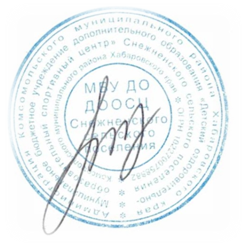 № 24-од от 27.07.2020№ п/пПеречень разделов и темКоличество часовКоличество часовКоличество часовКоличество часовКоличество часов№ п/пПеречень разделов и темВсегоВсегоТеорияТеорияПрактика1.Теоретические основы физического воспитания10101010-1.1.Физическая культура человека и общества.2222-1.2.Гигиенические требования к занимающимся спортом.2222-1.3.Режим и питание.2222-1.4.Профилактика заболеваемости и травматизма в спорте.2222-1.5.Основные теоретические сведения по гандболу.2222-2.Физическое совершенствование обучающихся 200200--2002.1.Общая физическая подготовка.100100--1002.2.Специальная физическая подготовка.3030--302.3.Техническая подготовка.4040--402.4.Тактическая подготовка.2020--202.5.Способы самостоятельной деятельности.1010--103.Аттестация. Контрольные испытания.- тестирование теоретических знаний и физической подготовленности66--64.Участие обучающихся в соревнованияхв сетку часов не входитв сетку часов не входитв сетку часов не входитв сетку часов не входитв сетку часов не входитИтого:2161010206206         Строевые упражнения- построение- расчёт- изменение скорости, направления движения          Общие развивающие упражнения:Упражнения для рук и плечевого пояса:- из различных и.п. (в основной стойке, на коленях, сидя, лёжа, во время ходьбы)- сгибание и разгибание рук- вращения- махи- отведение и приведение- рывки одновременно двумя рукамиУпражнения для ног:- на укрепление стопы- сгибание ног в тазобедренных суставах- приседания отведения- приведения- махи ногой в переднем, заднем и боковом направлениях- выпады- прыжки со скакалкой-  подскоки из различных исходных положений ног (вместе, на ширине плеч, одна впереди другой и т.д.)- сгибание и разгибание ног в смешанных висах и упорах- прыжки (на одной, на двух ногах, в длину)Упражнения для шеи и туловища:Быстрота- повторный бег по дистанции от10-30 метров со старта- бег за лидером- бег с различных стартов- бег на скорость (на различные дистанции от 3 до 20 метров)- подвижные игры для развития быстроты, эстафетыГибкость- индивидуальные упражнения (ОРУ) с большой амплитудой движений- индивидуальные упражнения с использованием предметов- групповые упражнения (в парах)Ловкость- разнонаправленные движения рук и ног- наклоны, выпады- стойки на лопатках- упражнения в равновесии на гимнастической скамейке- жонглирование и его разновидности- подвижные игры: «охотники и утки», эстафеты, игры в кругу с мячомСкоростно-силовые качества- прыжки в длину- перепрыгивание предметов (полоски, скакалки)- эстафеты комбинированные с бегом, прыжками, метаниемВыносливость- бег равномерныйТехника защиты- стойка защитника- перемещения приставным шагом боком- перемещения вперёд-назад в стойке защитника- выбивание при многоударном ведении на месте2.4. Тактическая подготовкаТактика нападения- уход от защитника- применение передачи при движении в одном направлении- применение броска с открытой позиции- выбор места для взаимодействияТактика защиты- опека игрока без мяча не плотная- опека игрока с мячом не плотная- опека нападающего далеко от ворот- личная защита по всему полю2.5. Способы самостоятельной деятельности- разработка режима дня- освоение комплексов общеразвивающих упражнений- освоение основ техники броска- освоение основ техники защиты- освоение основ тактики нападения и защиты - освоение теоретических знаний и особенностей игры в гандбол№ п/пГод обученияОбъемучебных часов в годВсегоучебных недель в годРежимработыКоличествоучебныхчасов в неделю1один год обучения216363 раза в неделю по 2  часа6Упражнениебаллы7 лет7 лет8-9лет8-9лет1.Челночный бег, 3 х 10, с5432110,210,6-11,311,711,912,110,210,6-11,311,711,912,19,710,1-10,711,211,411,69,710,1-10,711,211,411,62.Прыжок в длину с места, см543211201151059580120115105958013512011510595135120115105953. Наклон вперед, см54321543215432175432754324. Прыжки на скакалке за 30 с, кол-во раз54321девочкимальчикидевочкимальчики4. Прыжки на скакалке за 30 с, кол-во раз54321252015105201510532823181382520151055. Метание резинового мяча в цель за 1 минуту, кол-во раз543211110-87-54-211110-87-54-211211-98-65-321211-98-65-32Блоки качествКачестваОценка качеств (в баллах) во времениОценка качеств (в баллах) во времениОценка качеств (в баллах) во времениОценка качеств (в баллах) во времениОценка качеств (в баллах) во времениБлоки качествКачестваИсходное состояниеЧерез полгодаЧерез годЧерез 1,5 годаЧерез 2 года1. Психофизические Физическая активность1. Психофизические Психическая активность1. Психофизические Ведущий тип мышления:наглядно-действенноенаглядно-образноелогическое2. Организационно-волевыеТерпение2. Организационно-волевыеВоля2. Организационно-волевыеСамоконтроль3. Ориентационные Тип установки:на процессна результат3. Ориентационные Тип самолюбия (через уровень гордости)3. Ориентационные Интерес к занятиям4. ПоведенческиеУровень конфликтности 4. ПоведенческиеТип сотрудничестваБлокКачестваСтепень выраженностиКол-во балловI блок - психофизическиеФизическая активностьВнешне побуждаемая 3I блок - психофизическиеФизическая активностьСтихийная4I блок - психофизическиеФизическая активностьСамоуправляемая5I блок - психофизическиеПсихическая активностьВнешне побуждаемая 3I блок - психофизическиеПсихическая активностьСтихийная4I блок - психофизическиеПсихическая активностьСамоконтролируемая5I блок - психофизическиеВедущий тип мышленияОбозначается знаком «+» в соответствующей графеОбозначается знаком «+» в соответствующей графеII блок – организационно-волевыеТерпениеМеньше, чем на ползанятия3II блок – организационно-волевыеТерпениеБольше, чем на ползанятия4II блок – организационно-волевыеТерпениеНа все занятие II блок – организационно-волевыеВоляПостоянно побуждается 3II блок – организационно-волевыеВоляИногда внутренними усилиями4II блок – организационно-волевыеВоляВсегда внутренними усилиями5II блок – организационно-волевыеСамоконтрольКонтроль постоянно извне3II блок – организационно-волевыеСамоконтрольПериодически сам4II блок – организационно-волевыеСамоконтрольПостоянно сам5III блок ориентационныеТип установкиНа процесс«+» или «0»III блок ориентационныеТип установкиНа результат«+» или «0»III блок ориентационныеТип самолюбия (определяется через уровень гордости)Завышенный3III блок ориентационныеТип самолюбия (определяется через уровень гордости)Заниженный4III блок ориентационныеТип самолюбия (определяется через уровень гордости)Нормальный5III блок ориентационныеИнтерес к занятиямНавязан извне3III блок ориентационныеИнтерес к занятиямИногда поддерживает сам ребенок4III блок ориентационныеИнтерес к занятиямПоддерживается самостоятельно5IV поведенческиеУровень конфликтностиПровоцирует конфликты3IV поведенческиеУровень конфликтностиНе участвует в конфликтах4IV поведенческиеУровень конфликтностиСтарается улаживать конфликты5IV поведенческиеТип сотрудничестваИзбегает участия в общем деле3IV поведенческиеТип сотрудничестваУчаствует при побуждении извне4IV поведенческиеТип сотрудничестваИнициативен в общих делах51. Перечень подвижных игр*, используемых в процессе реализации программы:Ловля и передача мяча:«Передал – садись», «Котёл», «Самый меткий», «Передача после определённого движения», «Не дай мяча водящему», «Защита укрепления», «Пионербол».Ведение мяча:«Проведи мячи», «Движения по «змейке», «Эстафета с ведением».Броски мяча:«Охотники и утки», «Перебрось мячи», «Выбей цель».2. Врачебный контроль и самоконтроль3. Специальные упражнения гандболиста4. Словарь гандбольных терминов*Примечание: описание подвижных игр в соответствии с подготовкой гандболиста представлено в  методическом пособии  «Использование подвижных игр в соревновательно -игровой деятельности гандболиста»Содержание самоконтроля МесяцСодержание самоконтроля Дни месяца (1-31)настроение до тренировкинастроение на тренировкетравмыпитаниеаппетитсамочувствие болиголовокружениеперетренированностьвосстановлениепсихологический настройжелание тренироватьсясонпульс (ЧСС) утром                      до тренировки                      вечеромвес до тренировкивес после тренировки№ п/пОбъективные исубъективные данныеДатаДатаДата№ п/пОбъективные исубъективные данные00.00.0000.00.0000.00.001.Самочувствие2.Сон3.Аппетит4.Масса тела (кг)5.Пульс (уд./мин):лежа/стояразницадо тренировкипосле тренировки6.Тренировочные нагрузки7.Нарушение режима8. Болевые ощущения9.Спортивные результатыКритерии самооценкиСодержание самоконтроляМесяцМесяцМесяцМесяцМесяцМесяцМесяцМесяцМесяцКритерии самооценкиСодержание самоконтроляДни месяца (1-31)Дни месяца (1-31)Дни месяца (1-31)Дни месяца (1-31)Дни месяца (1-31)Дни месяца (1-31)Дни месяца (1-31)Дни месяца (1-31)Дни месяца (1-31)Критерии самооценкиСодержание самоконтроляКритерии самооценкиТренировка УчебаРежим дняРежим питанияКритерии самооценкиПричины снижения самооценки